Přihláška na příměstský tábor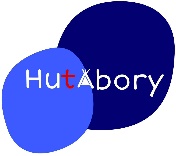 		Pořadatel					Účastník táboraHutÁbory								Jméno a příjmení………………………………………Spolek pánů z Huti (název bude změněn na HutÁbory z.s.)		Datum narození…………………………………………….Ke Koupališti 42, Nová Huť, 33002					Bydliště…………………………………………………………IČ: 17139287								Je žákem Zš Touškov (ANO/NE)									*nehodící se škrtněte			Údaje o táboru				Rodiče (zákonní zástupci)Termín konání:	DOPLNIT						Zástupce 1Místo konání: Zš Touškov, Čemínská 296, 330 33 Město Touškov	………………………………………….., Tel…………………..Hlavní vedoucí: Lukáš Přibil						Zástupce 2Tel 735951381; e-mail Lukas@hutabory.cz				………………………………………….., Tel…………………..Cena tábora: 2000Kč							Kdo další může vyzvednout dítě? (volitelné)………………..………………………………………………….Informace k ceně a platbě táboraV ceně tábora je zahrnuta strava (2x svačina, oběd), pronájem, náklady na program a personál, pojištění.Informace k platbě: Částku ve výši 2000Kč prosím uhraďte na bankovní účet 2502218295 / 2010 spolu s odevzdáním přihlášky. Zpráva pro příjemce: Jméno a příjmení táborníka, příměstský tábor. do 30.6.2023. V případě odhlášení dítěte do 31.5.2023 vrátíme celou částku (v případě, kdy byla již zaplacena). Při odhlášení 1.-30.6.2023 vracíme polovinu. Od 1.7.2023 peníze vracíme pouze na základě individuální domluvy (například v případě závažných zdravotních komplikací, nebo hmotné nouze).Zákonný zástupce bere na vědomí:Že se jeho dítě zúčastní programu tábora s přihlédnutím ke zdravotnímu stavu a omezením uvedeným v dotazníku níže (viz anamnéza).Potvrzení o zdravotní způsobilosti nevyžadujeme. V případě specifické diety (bezezbytková, bezlepková…) si může dítě (po dohodě) nosit vlastní jídlo z domova, můžeme mu ho ohřát. Na náklady za nevydanou stravu budou zpětně vráceny v plné výši.Účastník tábora je povinen řídit se táborovým řádem a pokyny vedoucích.V případě opakovaného závažného porušování řádu, nebo pokynů může být dítě vyloučeno z tábora bez nároku na vrácení peněz. V takovém případě je zákonný zástupce povinen dítě neprodleně odvézt. Pořadatel akce nenese odpovědnost za ztrátu, odcizení, či poškození majetku dítěte, který je pro účast na akci nedoporučen (bude upřesněno), například: mobilní telefony, tablety, chytré hodinky, handheldové herní systémy (Nintendo Switch) a ostatní elektronika. Za peníze, které má dítě v držení (nebyly odevzdány vedoucím k úschově). Pořadatel ani účastníci nenesou odpovědnost za poškození majetku způsobené opotřebením (utržení podrážky bot, ušpinění oděvu), nebo nehodou (poškození hračky hrou, shozením lahve ze stolu…). Zákonný zástupce odpovídá za škodu způsobenou jeho dítětem pořadateli, nebo ostatním účastníkům v případě, kdy škoda vznikla úmyslně (házení nádobím, kopání do nábytku), nebo jednáním, které je v rozporu s pokyny vedoucích.Že odesláním přihlášky souhlasí s GDPR v platném znění s následujícími úpravami:- Zdravotní dokumentace dítěte bude odevzdána zákonnému zástupci po ukončení tábora (nemáme povinnost dokumenty archivovat)- Dokumenty zahrnující osobní a kontaktní údaje budou po ukončení tábora neprodleně zničeny. (kontaktní údaje mohou být uchovány pro pozdější použití na základě individuální dohody)- Organizátor (Spolek pánů z Huti) může v průběhu akce pořizovat fotografie a nakládat s nimi následujícími způsoby:	- Společné aktivity, společné fotky, fotky činností, momentky a výtvory dětí mohou být vystaveny ve veřejné galerii na webu hutabory.cz a mohou být použity pro potřeby propagace aktivit spolku	- Fotografie konkrétních dětí zblízka, nebo fotografie spojené s blíže určující informací (např. popisek: Matýsek probíhá cílovou páskou) mohou být vystaveny v uzavřené skupině spolkového Instagramu, kam mají přístup jen rodiče dětí, které prošly některou z aktivit spolku.- Vedoucí dítěte budou obeznámeni s aktuálním zdravotním stavem dítěte- V případě výhrad k některému z výše uvedených bodů je možná individuální domluvaForma odevzdání dokumentůPřihlášku (včetně bezinfekčnosti) prosím vyplňte ve wordu a zašlete ji na email Lukas@hutabory.cz, dokument vytiskneme a předložíme k podpisu při předání dítěte. Prohlášení zákonného zástupce dítěteProhlašuji, že dítě……………………………………..,  narozené  …..……………………,bytem…………………………………………………………………, nejeví známky akutního onemocnění (například horečky nebo průjmu) a ve 14 dnech před odjezdem nepřišlo do styku s fyzickou osobou nemocnou infekčním onemocněním nebo podezřelou z nákazy, ani mu není nařízeno karanténní opatření, zároveň si nejsem vědom/a, že by bylo dítě napadeno parazity (veš, blecha, štěnice).Jsem si vědom(a) právních následků, které by mne postihly, kdyby toto mé prohlášení nebylo pravdivé.V ………………………………...dne*………..                            ………………………………..									        podpis zákonného zástupce*toto prohlášení nesmí být starší 1 dne před odjezdem na zotavovací akci/ školu v příroděDotazník o zdravotním stavu dítěte (anamnéza)Jméno a příjmení dítěte:	……………………………………………………………………………………Zdravotní pojišťovna:	…………………………………Trpí dítě nějakou přecitlivělostí, alergií, astmatem apod.?....................................................................................................................................................................................................................................................................................................................................................................................................................................................................................................................................Má dítě nějakou trvalou závažnou chorobu? (epilepsie, cukrovka apod.)....................................................................................................................................................................................................................................................................................................................................................................................................................................................................................................................................Užívá Vaše dítě trvale nebo v době konání tábora nějaké léky? Kolikrát denně, v kolik hodin a v jakém množství?................................................................................................................................................................................................................................................................................................................................................................................................................................................................................................................................................................................................................................................................................................................Je dítě schopné pohybové aktivity bez omezení? Pokud ne, jaké je to omezení?........................................................................................................................................................................................................................................................................................................................................................Jiné sdělení (různé druhy fóbií nebo strachu, činnosti nebo jídla, kterým se dítě vyhýbá, hyperaktivita, zvýšená náladovost, specifické rady nebo prosby atd.):....................................................................................................................................................................................................................................................................................................................................................................................................................................................................................................................................